У  К  Р А  Ї  Н  А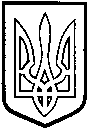 	                                ТОМАШПІЛЬСЬКА РАЙОННА РАДА                                               В І Н Н И Ц Ь К О Ї  О Б Л А С Т ІРОЗПОРЯДЖЕННЯ  від 15 грудня 2017 року №38Про скликання позачергової двадцять третьої сесії районної ради сьомого скликанняВідповідно до частини 4 статті 46, пункту 1 частини 6 статті 55 Закону України «Про місцеве самоврядування в Україні», частини 1 статті 16 глави 1 розділу 2 Регламенту районної ради 7 скликання:1. Скликати позачергову 23 сесію районної ради 7 скликання 26 грудня 2017 року о 10 00 годині в залі засідань районної ради.2. На розгляд сесії внести такі питання:-	Про програму економічного і соціального розвитку району на 2018 рік.-	Про районний бюджет на 2018 рік. -	Інші.3. На сесію запросити начальників окремих управлінь і відділів районної державної адміністрації, керівників підприємств, установ і організацій району (згідно списку), представників політичних партій і громадських організацій району, засобів масової інформації.4. Комунальному підприємству «Редакція газети і радіомовлення «Томашпільський вісник» дати оголошення про скликання позачергової      23 сесії районної ради 7 скликання.Голова районної ради					Д.КоритчукВиконавець: Стратій В.О.